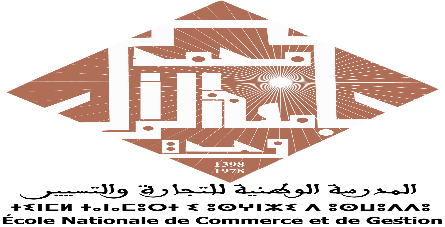 Fait à :.............................................. le..........................................Signature du candidat : المدرسة الوطنية للتجارة والتسيير- ص ب 658 وجدة 60000 - الهاتف: 0536506989  الفاكس: 0536506984Ecole Nationale de Commerce et de Gestion d'Oujda - BP 658 Oujda 60000 -Tél: 0536506989 | Fax:0536506984Site : http://encgo.ump.ma/Nom : …………………………………………………………….Prénom : ………………………………………………………….C.I.N. n° : …………………………………………………………Date et lieu de naissance : ………………………………………Nationalité : ………………………………………………………Adresse : ………………………………………………………….……………………………………………………………………..Tél : ……………………………………………………………….Adresse mail : ……………………………………………………Activité actuelle (étudiant, salarié, demandeur d’emploi, autre) : Étudiant Salarié Demandeur d’emploi Autre (à préciser) : ……………………………………………Coller ici votre photoDiplôme / CertificatÉtablissementAnnéeNote/MentionÉtablissement/VilleEmploi occupé ou StageDurée Période Date de dépôt du dossier : .................................................................................Numéro de dossier : ...........................................................................................